Час литературных развлечений                                                                                                «Книга – тайна, книга – клад, книга – лучший друг ребят!»2 апреля  для учащихся 4-5 классов школ города в рамках Недели детской книги было  организовано и проведено  мероприятие «Книга – тайна, книга – клад, книга – лучший друг ребят!»Цель: формирование у детей младшего школьного возраста интереса и потребности в чтении (восприятии) книг, развитие эстетического вкуса, организация досуга детей.
Задачи:
- познакомить детей с различными жанрами детской литературы, используя викторины, игры, загадки и другие игровые моменты.- Способствовать развитию воображения, памяти, мышления, создать условия для расширения кругозора детей, привлечь к словесному творчеству.- Формировать активную читательскую деятельность, рекомендовать лучшие произведения детской литературы.В ходе программы ребята  вспоминали стихи прославленных детских поэтов и читали отрывки наизусть. Не забыли и  про  Незнайку,  который неумело подбирал  рифмы  и сочинял стихи про своих друзей и  сами попробовали подобрать рифмы к словам и сочинить четверостишья. 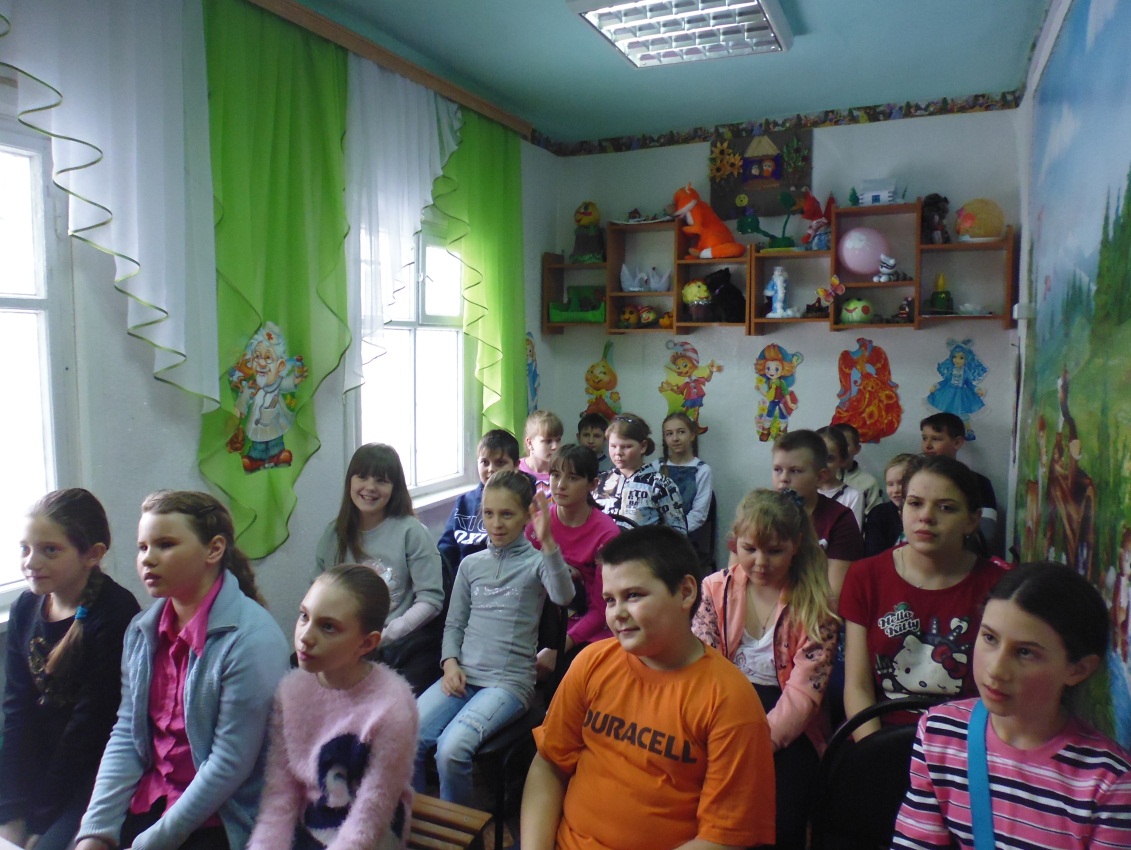 Далее обратились  к музыкальным   сказочным героям, где угадывали песню, мультфильм или кинофильм и героя, который её исполняет.  Складывали из слов пословицы  о книге и чтении, отвечали на вопросы литературной  викторины, отгадывали загадки. 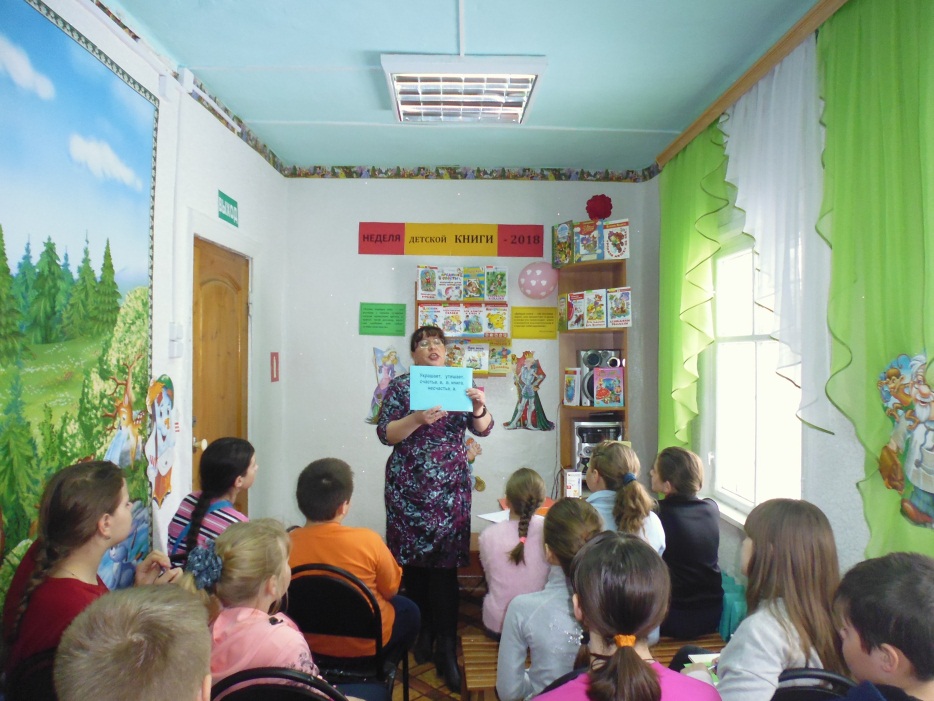 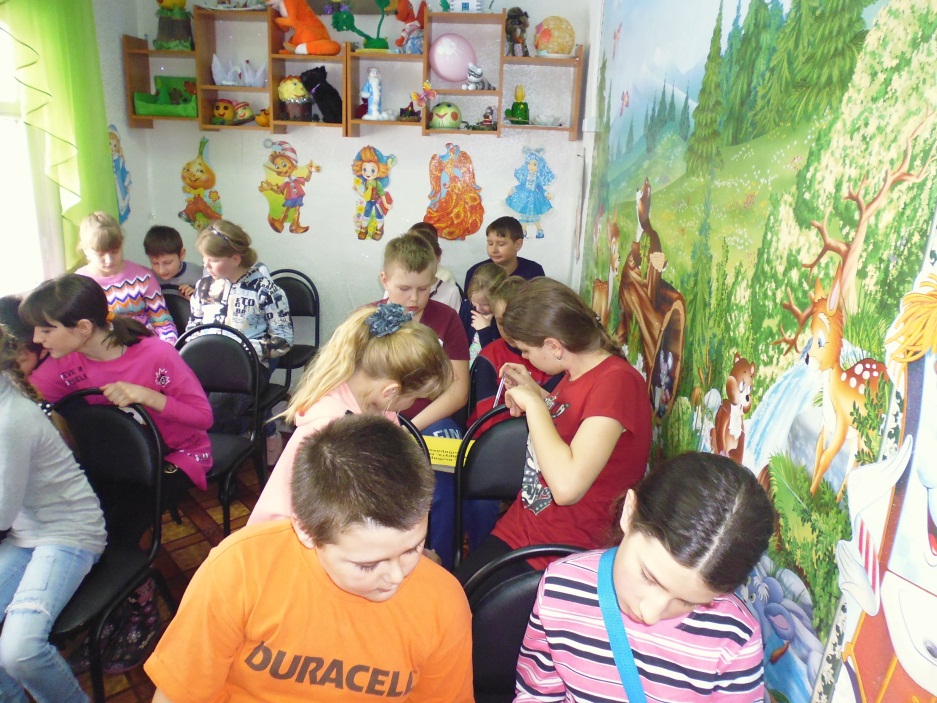 Не обошли стороной и знания нашего родного русского языка.   Участники программы  изменяли слова  по родам, по числам,   исправляли ошибки  в предложениях. Очень интересно  прошел конкурс  «Скороговорок», ведь недаром  считается, что «рассказать скороговорку тяжелей, чем влезть на горку».  Но у ребят это прекрасно получилось!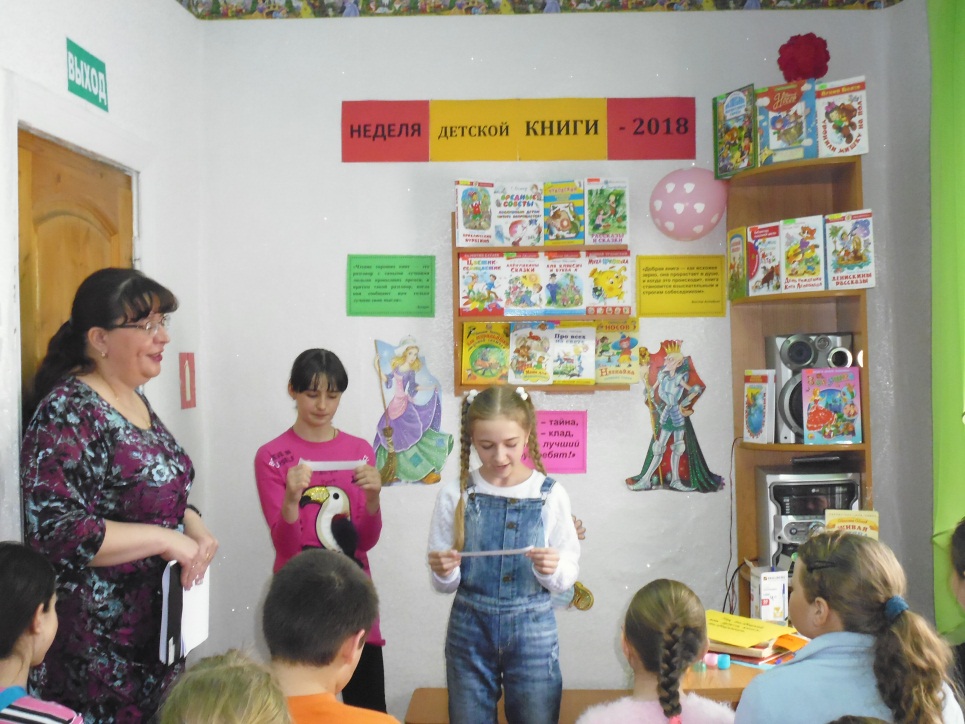  А в заключительном конкурсе «Назови автора» наши юные читатели   не просто вспоминали писателей, но и пересказывали отрывки из наиболее понравившихся  произведений этих авторов.  Все участника часа  литературных развлечений   узнали что – то новое для себя  и   получили массу положительных эмоций.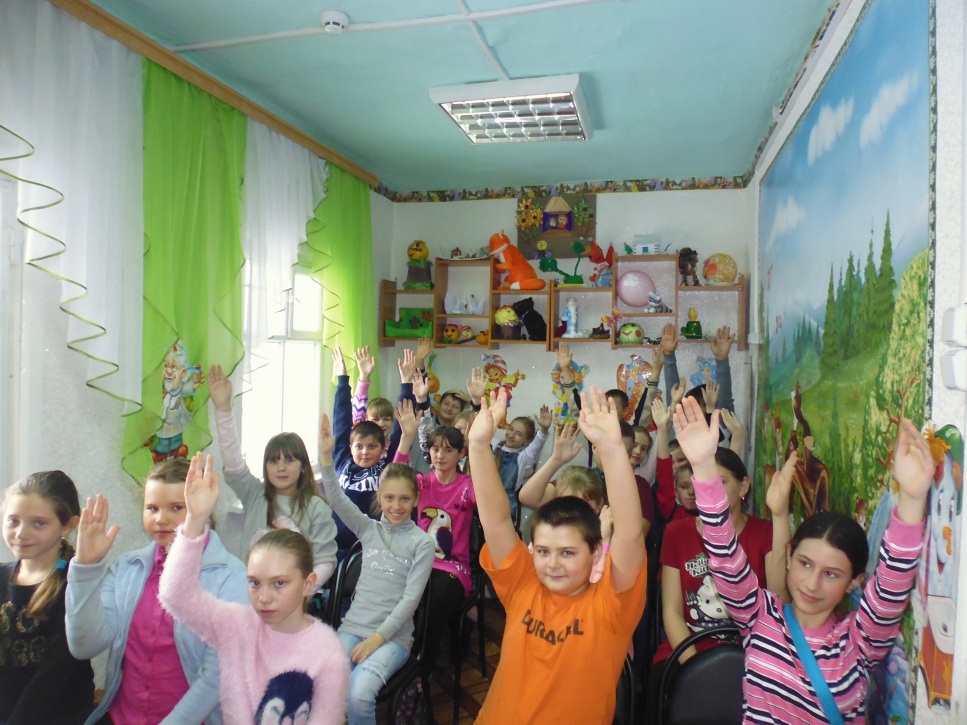 